ПРИЛОЖЕНИЕ: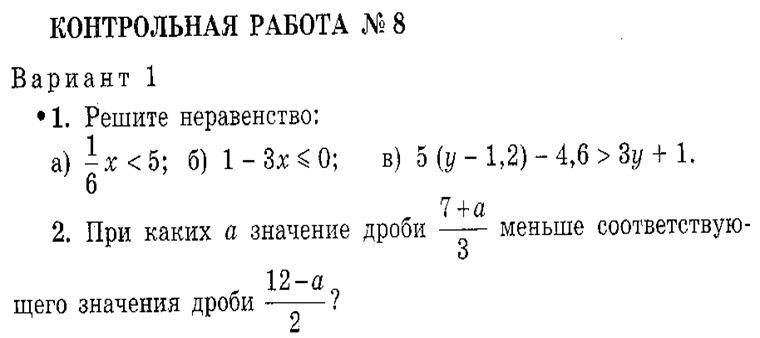 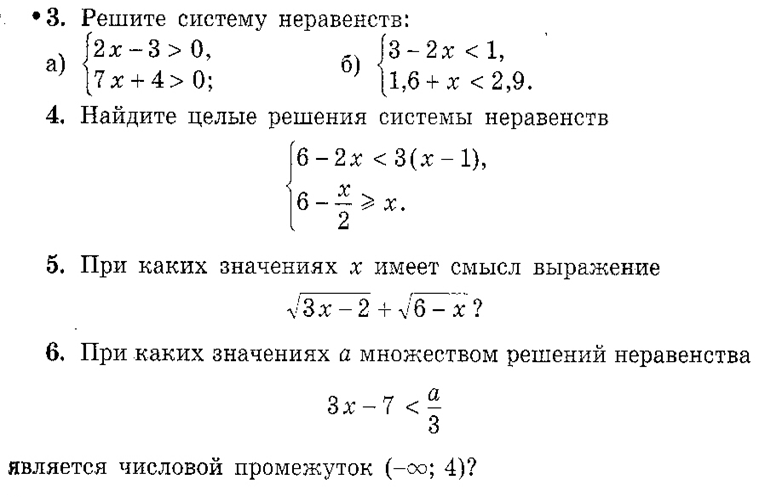 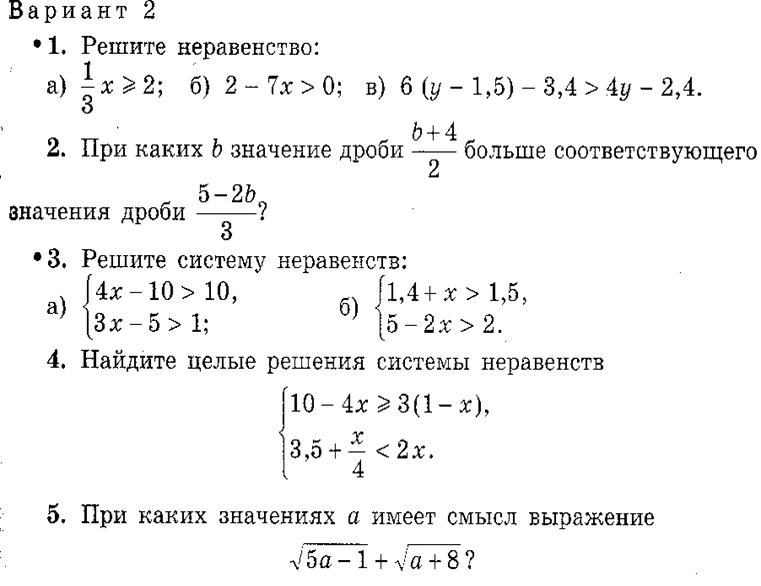 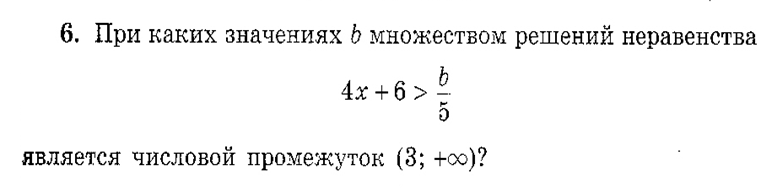 ВЫПОЛНЯЕТСЯ ОДИН ВАРИАНТ ПОВЫБОРУ УЧЕНИКААлгебра  8 классАлгебра  8 классАлгебра  8 классАлгебра  8 классДата проведения урока  Тема  урокаРабота в классеДомашнее задание13 апреляАлгоритм решения систем неравенств с одной переменной876, 879, 878, 880П. 35 № 877, 88115 апреляРешение систем неравенств с одной переменной885, 886, 890, 891, 893П. 35 № 882, 89217 апреляКонтрольная работа №8 по теме «Неравенства.»Текст контрольной работы смотреть в приложенииПовторить свойства степени с натураль ным показателем